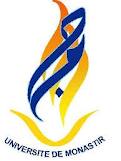 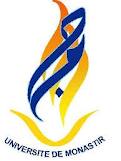 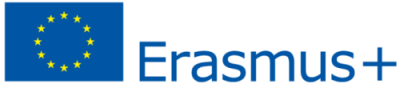 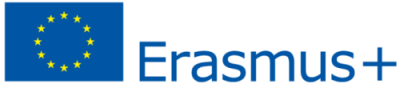 ERASMUS STUDENT APPLICATION FORMACADEMIC YEAR Deadline: 	14 Juillet 2017PLEASE USE A COMPUTER TO FILL OUT THIS FORMAcademic Information: Passport or ID Card Number (Compulsory)Given Name: (e.g. Mario)Family Name: (e.g Rossi)Sex:Male  Female Date of Birth:(e.g. dd-mm-yyyy)E-mail:Telephone Number: (e.g. +39 178…)Address:Postcode:City:CountryLevel of EnglishA1  A2   B1  B2   C1   C2   *Home University:Faculty/ DepartmentDegree:Level:Master   Credit at home ----Host University:Faculty/ DepartmentDegree:Credit at host ----Student’s Signature:Institution responsible’s Signature:Stamp of the Higher Institution:This application form will NOT be processed without the stamp 